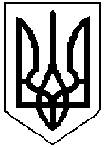 СЕМЕНІВСЬКА РАЙОННА РАДАПОЛТАВСЬКОЇ ОБЛАСТІРІШЕННЯ(дев’ятнадцята сесія сьомого скликання)05.12.2017Про припинення юридичної особи Оболонської  загальноосвітньої школи І-ІІ ступенів Керуючись статтею 43 Закону України «Про місцеве самоврядування в Україні», статтею 104 Цивільного кодексу України, статтею 11 Закону України «Про загальну середню освіту», статтею 17 Закону України «Про державну реєстрацію юридичних осіб та фізичних осіб-підприємців», статтею 60 Господарського кодексу України, Положенням про загальноосвітній навчальний заклад, з метою упорядкування мережі загальноосвітніх навчальних закладів району та враховуючи рекомендації постійної комісії районної ради з гуманітарних питань та соціального захисту, районна рада вирішила:1.Припинити шляхом ліквідації юридичну особу - Оболонську загальноосвітню  школу І-ІІ ступенів Семенівської районної державної адміністрації Полтавської області (код ЄДРПОУ 25168309), що розташована за адресою: Полтавська область, Семенівський район, с.Оболонь, Леніна (Білоуса), 43. 2.Відділу освіти, молоді та спорту Семенівської районної державної адміністрації  створити ліквідаційну комісію з ліквідації Оболонської загальноосвітньої школи І-ІІ ступенів Семенівської районної державної адміністрації Полтавської та подати в установленому порядку на затвердження районній раді ліквідаційний баланс. 3.Начальнику відділу освіти, молоді та спорту районної державної адміністрації Лопаті Л.В. забезпечити проведення ліквідації Оболонської  загальноосвітньої школи І-ІІ ступенів Семенівської районної державної адміністрації Полтавської області відповідно до вимог чинного законодавства України.4.Контроль за виконанням цього рішення покласти на постійну комісію районної ради з гуманітарних питань та соціального захисту  (Забара М.П.). Голова районної ради                  		                                                     В.Юрченко